                                 
                                                               YABANCI DİLLER YÜKSEKOKULU

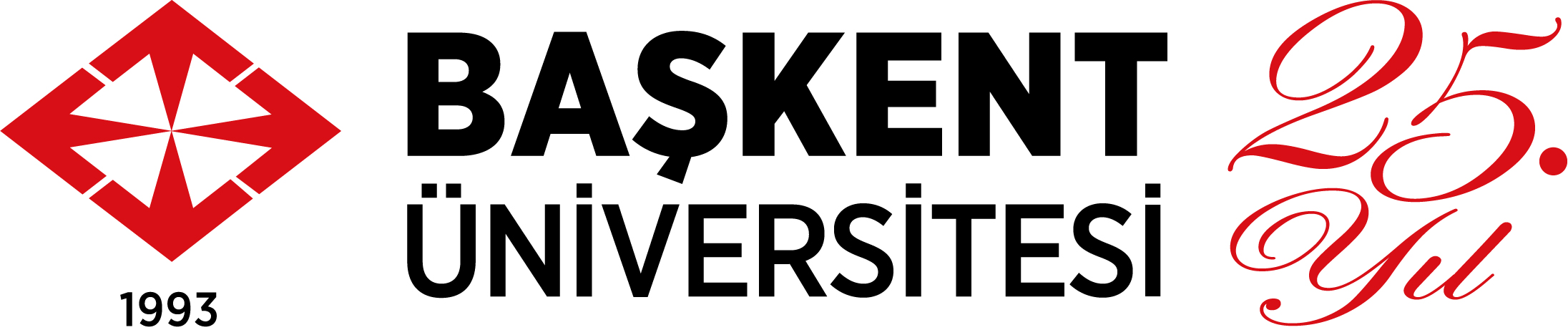                                                                                    TOPLANTI TUTANAĞI                                                                                   TOPLANTI TUTANAĞIBirimTarihGündem1.2.3.4.Alınan Kararlar1.2.3.4.Katılımcılar